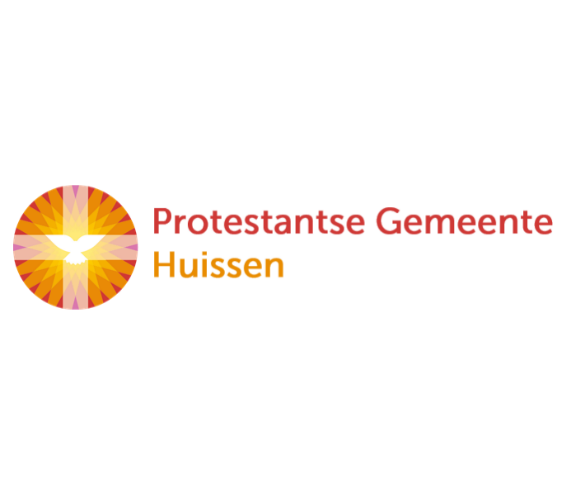 Kerstfeest – 25 december 2019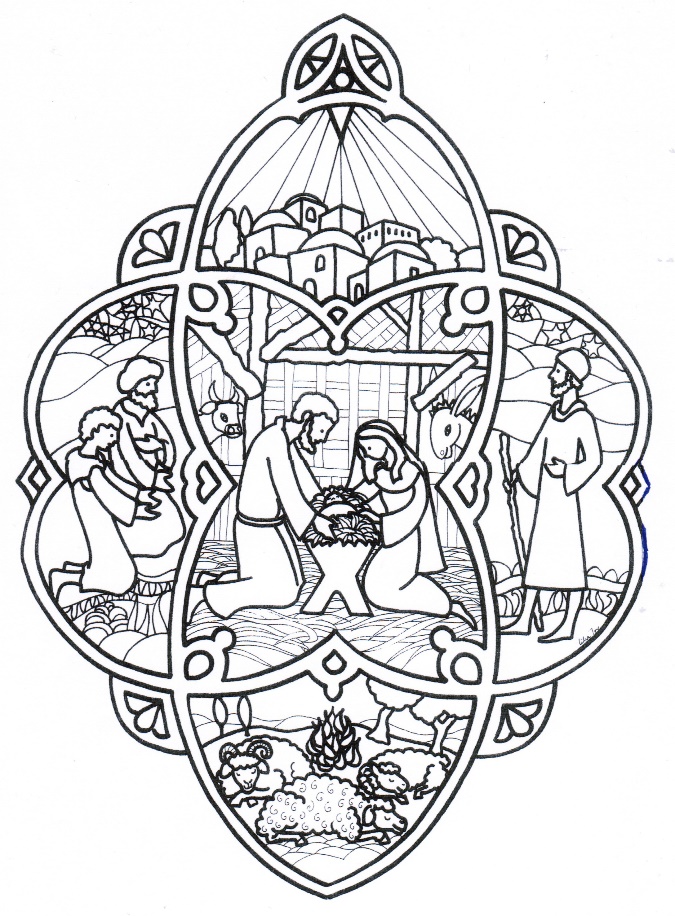 Zingen: “Midden in de winternacht” 486: 1 en 3Midden in de winternachtging de hemel open;die ons heil ter wereld bracht,antwoord op ons hopen.Elke vogel zingt zijn lied,herders, waarom zingt gij niet?Laat de citers slaan, blaas de fluiten aan,laat de bel, laat de trom,laat de beltrom horen:Christus is geboren.486:3Ondanks winter, sneeuw en ijs / bloeien alle bomen,want het aardse paradijs / is vannacht gekomen.Elke vogel zingt zijn lied, / herders waarom danst gij niet?Laat de citers slaan, / blaas de fluiten aan,laat de bel, laat de trom, laat de beltrom horen:Christus is geboren!
 	“Nu zijt wellekome” 476: 1 en 3Nu zijt wellekome,Jesu, lieve Heer,Gij komt van alzo hoge,van alzo veer.Nu zijt wellekomevan de hoge hemel neer.Hier al op dit aardrijkzijt Gij gezien nooit meer.Kyrieleis.Herders op den velde hoorden een nieuw lied,dat Jezus was geboren, zij wisten ’t niet.‘Gaat aan gene straten en gij zult Hem vinden klaar.Bet’lem is de stede, daar is ’t geschied voorwaar.’Kyrieleis.Welkom 

Zingen :  “Kom tot ons o HEER” Begroeting 	God, wij danken u voor Jezus
 	Kind ons geboren
 	Koning van vrede 	VREDE OP AARDEVrede voor ons allenvan God de Vader die ons aankijktdoor de ogen van een kind.DE VREDE VAN GOD ZIJ MET ONS ALLENAMENZingen: “Komt allen tezamen”  (Lied 477: 1 en 4)Komt allen tezamen, jubelend van vreugde:komt nu, o komt nu naar Bethlehem!Ziet nu de vorst der engelen hier geboren.Komt, laten wij aanbidden,komt, laten wij aanbidden,komt, laten wij aanbidden die koning.O kind, ons geboren,liggend in de kribbe,neem onze liefde in genade aan!U, die ons liefhebt, U behoort ons harte!Komt, laten wij aanbidden,komt, laten wij aanbidden,komt, laten wij aanbidden die koning.De Adventskaarsen worden aangestoken We zingen: “Nu Gij nader komt, eeuwig Licht uit Licht”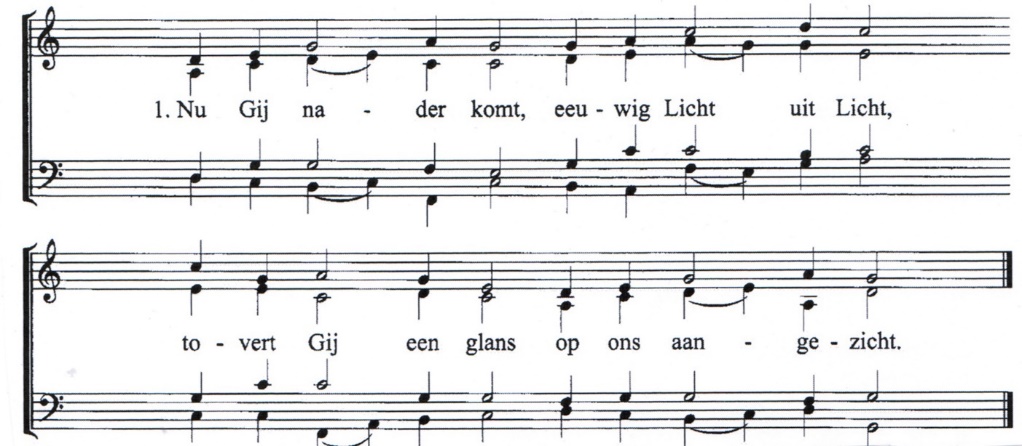 1. Nu Gij nader komt, eeuwig Licht uit Licht
tovert Gij een glans op ons aangezicht2. Met het eerste licht kondigt Gij al aan:
“Ik zal eens de macht van de dood verslaan”
3. Met het tweede licht, meldt Gij iedereen:
“Ik kom naderbij, gij zijt niet alleen”4. met het derde licht , toont Gij het geheim
Ik zal met mijn Naam in uw midden zijn”5. Met het vierde licht zegt Gij “Wereldwijd
zult gij stralend zien al mijn heerlijkheid”6.  Nu Gij nader komt, eeuwig Licht uit Licht,
laat Gij iets al zien van dat vergezichtMensen tellen1. De cijfers
Zingen: “Kindje van vrede” (Lied 509: 1 t/m 4)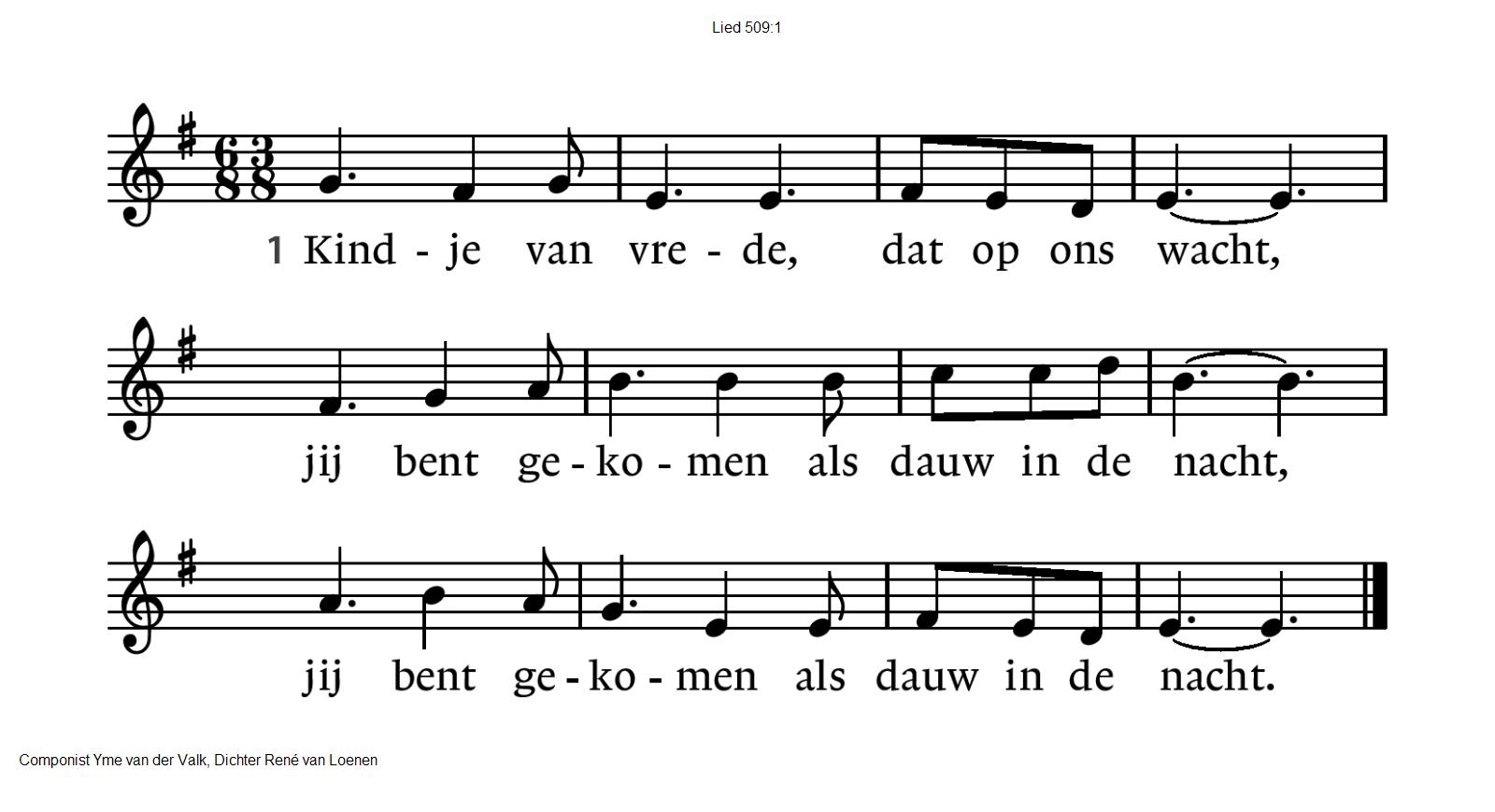 509:2Parel van liefde, kwetsbare held,jij bent gekomen als dauw op het veld,jij bent gekomen als dauw op het veld.509:3Vindplaats van liefde, dauwdruppel, kind,jij laat je vinden door wie je bemint,jij laat je vinden door wie je bemint.509:4Kindje van vrede, leer ons te zijnvindplaats van liefde in deze woestijn,vindplaats van liefde in deze woestijn.2.  De goede volgorde
 	3. Het KerstverhaalZingen: “Er is een kindeke geboren”Er is een kindeke geboren op aard Er is een kindeke geboren op aard 't Kwam op de aarde voor ons allemaal 't Kwam op de aarde voor ons allemaal't Kwam op de aarde en 't had er geen huis 't Kwam op de aarde en 't had er geen huis 't Kwam op de aarde en 't droeg al zijn Kruis 't Kwam op de aarde en 't droeg al zijn Kruis 
Er is een Kindeke geboren in 't strooiEr is een Kindeke geboren in 't strooi't Lag in een kribbe, bedekt met wat hooi 't Lag in een kribbe, bedekt met wat hooiZingen: “Zeg eens herder”  (Lied 485)
Zeg eens herder, waar kom jij vandaan?Ik heb eens gekeken in een oude stal,daar zag ik een wonder, dat ’k vertellen zal.Zeg eens herder, wat heb jij gezien?’k Zag een os en ezel bij een voederbak.’t Was er koud en donker, tocht kwam door het dak.Zeg eens herder, zag je daar nog meer?Ja, ik zag een kindje, huilend van de kouen daarbij stond Jozef die ’t warmen wou.Zeg eens herder, zag je soms nog meer?’k Zag toen dat Maria ’t kind in de armen nam.Os en ezel keken, ook een heel klein lam.Zeg eens herder, is het lief en schoon?Schoner dan het zonlicht, schoner dan de maan,schoner dan de hemel, waar de sterren staan!Zeg eens herder, heeft het iets gevraagd?Ja, het vroeg om liefde, schatten vraagt het geen.Laten wij nu allen gaan tot Hem alleen.
4. Het verhaal van de klokkenmaker

5. De collectebus – GEEF LICHT !
Zingen: “Het lied van het kind” (melodie Lied 503)
Gebeden – Stilte – Onze Vader 	Onze Vader die in de hemel zijt,
 	Uw naam worde geheiligd.
 	Uw koninkrijk kome,
 	Uw wil geschiede, op aarde zoals in de hemel.
 	Geef ons heden ons dagelijks brood.
 	En vergeef ons onze schulden
 	zoals ook wij onze schuldenaars vergeven.
 	En leid ons niet in verzoeking,
 	maar verlos ons van de boze.
 	Want van U is het koninkrijk
 	en de kracht
 	en de heerlijkheid
 	in eeuwigheid, AmenCollecten:Leprazending / Pastoraat en eredienst / Kinderen in de knel 

Zingen : “Go tell it on the mountain” (Lied 484)While shepherds kept their watchingo’er silent flocks by night,behold, throughout the heavensthere shone a holy light.The shepherds feared and trembledwhen lo! above the earth,rang out the angel chorusthat hailed our Saviour’s birth!Down in a lonely mangerthe humble Christ was born,and God sent our salvationthat blessed Christmas morn.refreinGo, tell it on the mountain,over the hills and everywhere;go, tell it on the mountainthat Jesus Christ is born.Vredegroet              Slotlied: “Eer zij God in onze dagen”   (Lied 487 )Zending en Zegen
    AMEN                                            Wij wensen u fijne feestdagen ! !Reacties op de viering zijn welkom in de doos in de hal óf via het adres::    reactieviering@pknhuissen.nl.  
In de werkgroep VIEREN worden deze besproken en wordt  er gekeken hoe uw reacties onze vieringen ten goede kunnen komenKom tot ons O Heer,
ontsteek uw licht in mij
 Kom tot ons O Heer,
 ontsteek uw licht in mijBless the Lord, my soul
and bless Gods holy name
 Bless the Lord my soul
 who leads me into lifeKom tot ons O Heer,
ontsteek uw licht in mij
Kom tot ons O Heer,
ontsteek uw licht in mijKom tot ons O Heer,
ontsteek uw licht in mij
Kom tot ons O Heer,
ontsteek uw licht in mij1. Eerste kaars, het is advent.Kom, ik steek je aan.Ik  denk aan het Licht dat komt,als ik jou zie staan.2. Tweede kaars, geef ons je licht.Kerst komt dichterbij.Het Is niet zo donker meeren dat maakt ons blij.3. Derde kaars, jij komt erbij.Dat geeft nóg meer licht.Al die lichtjes om ons heenzijn een fijn gezicht4. Vierde kaars nu mag jij ook.Licht is om ons heen.En we zien wat God belooft:Licht voor Iedereen.5. Nog één kaars - dan is het kerst.Nu begint het feestvan het Licht dat komen zalen dat is geweest.5. Nog één kaars - dan is het kerst.Nu begint het feestvan het Licht dat komen zalen dat is geweest.Licht – ik kijk vooruit naar wat komen gaat
Licht – ik krijg weer nieuwe  moed
Licht – jij geeft mij een blij gezicht
Licht – jij maakt het leven goedLicht – ik kijk vooruit naar wat komen gaat
Licht – ik krijg weer nieuwe  moed
Licht – jij geeft mij een blij gezicht
Licht – jij maakt het leven goed1 Het is of de wereld vandaag weer begint , want hier in het duister verschijnt ons een kind: een kind van de hemeldat ’t donker verdrijft
een leven van liefde
voor nu en altijd. 2. Vandaag wordt het wachten van eeuwen beloond; God zelf is het leven dat onder ons woont: een kind van de hemel, dat ’t donker verdrijft
een leven van liefde
voor nu en altijd. 3. De engelen zingen zijn naam door de nacht. Zo wordt aan ons mensen de vrede gebracht: een naam van de hemel, een naam die bevrijdt een leven van liefde
voor nu en altijd. Eer zij God in onze dagen,eer zij God in deze tijd.Mensen van het welbehagen,roept op aarde vrede uit.Gloriain excelsis Deo.Gloriain excelsis Deo.Eer zij God die onze Vaderen die onze koning is.Eer zij God die op de aardenaar ons toe gekomen is.Gloriain excelsis Deo.Gloriain excelsis Deo.Lam van God, Gij hebt gedragen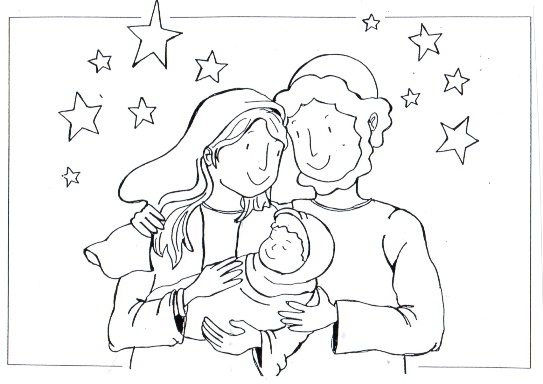 alle schuld tot elke prijs,geef in onze levensdagenpeis en vreê, kyrieleis.Gloria in excelsis Deo.Gloria in excelsis Deo.Lam van God, Gij hebt gedragenalle schuld tot elke prijs,geef in onze levensdagenpeis en vreê, kyrieleis.Gloria in excelsis Deo.Gloria in excelsis Deo.